Chartiers Valley Middle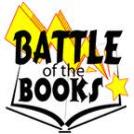 Battle of the Books RegistrationTuesday, March 20, 2018 @ 1:00 PMLocation: Chartiers Valley Middle SchoolGrades 6, 7 & 8Team Name ____________________________________________________________________________________________________________________________________________________________________________________________________________________Team Manager Name ______________________________________Phone _____________________________________________________Email _____________________________________________________Please return completed form to: Scott Township Public Library or Bridgeville Public Libraryby February 27, 2018